                          REGULAMIN OPŁAT CZŁONKOWSKICH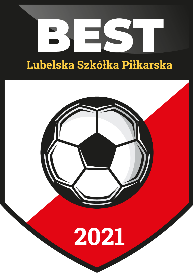 Zgodnie ze statutem Lubelskiej Szkółki Piłkarskiej BEST jednym z obowiązków członków jest opłacenie składek członkowskich na zasadach ustalonych przez Zarząd Klubu.Od dnia 01 maja 2021 roku wysokość miesięcznej składki członkowskiej wynosi 160 zł.Regularne opłacanie składek członkowskich należy do obowiązków członków klubu.Składki członkowskie należy opłacać z góry do 5 dnia każdego miesiąca.Opłaty członkowskie nie są wyłącznie opłatami za treningi piłkarskie. W skład opłat wchodzą również opłaty administracyjno-organizacyjne klubu.Opłaty członkowskie mogą być wpłacane przelewem na rachunek bankowy klubu lub gotówką do osoby wyznaczonej przez Zarząd Klubu.Nieusprawiedliwione zaleganie z opłatą składek członkowskich przekraczające okres 2 miesięcy powoduje zawieszenie w prawach członka klubu.Uchwałę o zawieszeniu podejmuje Zarząd Klubu, po wcześniejszym napomnieniu. Od opłat składek członkowskich, Zarząd Klubu może zwolnić członka klubu na czas określony lub na stałe z powodu jego sytuacji materialnej. Zarząd Klubu może również w indywidualnych przypadkach obniżyć wysokość składki członkowskiej.Wniosek o zwolnienie lub obniżenie składek członkowskich należy złożyć w formie pisemnej do Zarządu Klubu i przesłać na adres e-mail klubu. Oświadczam, że zapoznałem/łam się z treścią regulaminu i zobowiązuję się do jego przestrzegania, tj. zobowiązuję się do uiszczania składek członkowskich na podany niżej nr konta:Alior Bank: 39 2490 0005 0000 4530 5581 5120PAKIET STARTOWY / SPRZĘT TRENINGOWY + UBEZPIECZENIE NA ROK -  250 zł Tytułem: Składka członkowska lub wpisowe, za jaki miesiąc oraz imię i nazwisko dziecka.Akceptuję:										Za Zarząd:…………………………………………………………………				……………………………………………………………….